CURRICULUM VITAETHIRUMALESH								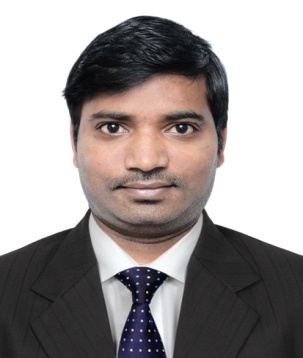 Email :	thirumalesh.387583@2freemail.com Position Applied      :  CAD/BIM MEP MODELLER & COORDINATORCAREER OBJECTIVE:To make optimum use of my skills and capabilities in a reputable organization, which offers me a chance to grow and enhance my career opportunities, and to be a part of team where I can contribute my skills and experience in the success of the company.TOTAL EXPERIENCE:Having 12 Years of experience in Middle East and in India, in the fields of  MECHANICAL (HVAC)  Drafting and Mep coordination using  Revit mep. & Auto cadTechnical Experience: Design JOB RESPONSIBILITES:Preparation of Hvac shop, design & Detail dwgs.As per ashrea and smacna &dw144.Duct  sizing as per constant friction method.Chilled water pipe selection.Selection of out lets.Hvac Duct & Chilled water Rooting and Location of Out lets.Developing single line into Double line duct rooting.Preparation of Schematic Diagrams and Riser Diagrams.Preparing the schedules.False ceiling co-ordination (Electrical lights, diffusers &sprinklers)Preparing builders work dwgs (Slab openings, core wall openings, wall openings).Preparing Shaft Co-ordination of MEP services.Raising  RFI’s based on Specification and Design Drawing.Preparing as built dwgs of Hvac, drainage, water supply and fire fighting services. Prepare architecture drawings for xrefs.Follow up of Project & Preparing MEP layouts.BIM MODELLING (REVIT MEP ) JOB RESPONSBILITIES: Preparation of central file location.Creating Work sets, as per disciplines, creating Templates & sheets.Creating sub disciplines from the filters.Developing 3D Models and annotation from Design 2D Drawings.Creating and developing Revit familis.Developing mep coordination models and sections.Run Interference check between Arc, STR, and MEP disciplines.Preparing Spaces, Placing Spaces, Heating & Cooling Loads, Zone Color Schemes and Airflow Schedules.Producing Sprinkler Design Schedules.Producing quantity take off sheets for mep services.Raising R.f.i’s in modeling.PROFESSIONAL  EXPERIENCE :Currently working as MEP REVIT modeller & Auto CAD for Arif & Bintoak Consulting Architects & Engineers for a period of 4.6 years staring @ 2015 July till date.Worked as MEP REVIT modeller for Jain & Partners Dubai from 2013 March till 2015 June.Working as an BIM REVIT modeller in Bahwan Engineering Group LLCWorked as a BIM REVIT modeller in APEX KNOWLEDGE TECHNOLOGY PVT Ltd (HYDERABAD INDIA )  FROM JAN-2011 to 2013.Worked as a HVAC Draftsman in LEMINAR AIR CONDITIONING CO.L.L.C.  ABU DHABI  (UAE) from Dec-2008 to dec-2010Draftsman in PRASAD ESCENDO CONSULTANCY (Hyderabad)  for a period   of 2.5 years. May-2006 to Nov-2008.SOFTWARES: Applications	:	MS-Office CAD Packages		:	REVIT MEP -2018, Auto CAD -2018				 REVIT & MEP key Skills   :	MEP coordination, HVAC, Plumbing & Fire fighting.	KEY PROJECTS INVOLVED:	Project Name     : Meaisem City Center, The Circle Mall, Market Mall, Aster Hospital,                   			       RP Holding, Dubai Police, Emirates Post Office & Innovation Center  			                   to name a few...	Consultant         : Arif & Bintoak Consulting Architects & Engineers	Role                    : End -to End design of HVAC design & drafting	Project Name	      : Muscat International Airport, Muscat, Oman	Consultant             : BEC, Oman       	Role		      : Revit MEP Co-Ordinator.       	Project Name	      : SIDRA MEDICAL AND RESEARCH CENTER.       	Consultant           : KEO International consultant        	Role		      : Drafting by using software Auto-CAD& BIM  REVIT .        	Project Name	      : HAMAD MEDICAL CITY (DOHA  QATAR).        	Consultant           : KEO International consultant        	Role		      : Drafting by using software Auto-CAD& BIM  REVIT .          	Project Name	     : QATAR FACULTY OF ISLAMIC STUDIES  (DOHA                                                        EDUCATION CITY          	Consultant           : TRAGS ENGINEERING        	Role		      : Drafting by using software Auto-CAD.      	Project Name	      : DUQM CITY HOTEL (OMAN).      	Consultant           : AMJJAD      	Role		      : Drafting by using software Auto-CAD& BIM  REVIT .  	Project Name	      : ABU DHABI JUDICIARY DEPARTMENT.      	Consultant           : BEIRUT Engineering consultant      	Role		      : Design Engineer, Drafting.	Project Name	      : COSA FIRE DEPARTMENT LOGISTICS/SERVICES                	Role		      : Drafting by using software Auto-CAD& BIM  REVIT .      	Project Name	      : LAKE TRAVIS COMMUNITY LIBRARY.      	Role		      : Drafting by using software Auto-CAD& BIM  REVIT .      	Project Name	      : LAKE COMMUNICATIONS&OPERATIONS CENTER.        	Role		       : Drafting by using software Auto-CAD& BIM  REVIT.EDUCATIONAL QUALIFICATION:Diploma in Mechanical Engineering		N.C.V.T in Mechanical           	